Monday 8th July 2019Dear Parent / Carer, 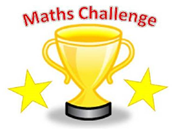 On the afternoon of Tuesday 8th July, some of the Year 5 children have been invited to compete in ‘Stockport School’s Year 5 Master of Maths Team Challenge’. Your child has been selected to represent Cale Green Primary School at this special event.  They will work as a team to complete challenges designed to test their maths, problems solving and teamwork skills. Mrs Walsh will be taking the children. They will walk to Stockport School after a slightly earlier lunch and return to school around 3:30pm.  This trip has been fully risk assessed. Yours sincerely,Mrs HardingName of child:My child can / cannot attend the Master of Maths Challenge Day at Stockport School. Emergency Contact 1:  Emergency Contact 2:Any Relevant Medical Needs:Signed:						Parent / Carer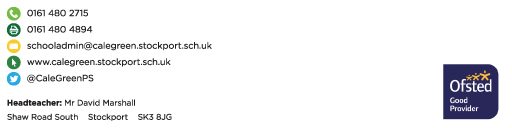 